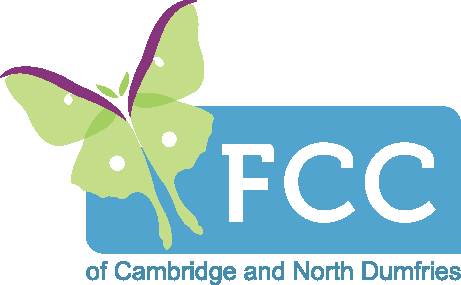 Family Counselling Centre - Job Posting for Therapist (FT/PT)FCC is a registered non-profit, charitable organization, providing service in Cambridge and North Dumfries for almost 80 years.  We provide a broad array of programs and services that encompass both individual and group work.  As of February 2019 Cambridge Addiction Services program is now part of our agency.  We are an accredited organization with Canadian Council of Accreditation and a member agency of Family Service Ontario.We are currently seeking experienced, highly motivated and skilled therapists to join our team.  The successful candidate(s) will provide direct therapy to individuals, couples, families and groups with a diverse range of needs.  Therapists will be provided with a case load in accordance with our agency’s intake procedure.  The successful candidate will report directly to and receive supervision from our Clinical Supervisor.A vehicle is a necessity because of the various locations where FCC provides counselling and support services, i.e. neighbourhoods, schools, satellite office in Ayr.Duties and Responsibilities include but are not limited to the following:provide direct therapy to individuals, couples, families and groupsestablish therapeutic rapport with clients from diverse populations, genders, ages and concernssupport clients to identify goals and establish strategies for achieving those goals utilizing a variety of recognized therapeutic modalities which match the clients’ needsengage in ongoing therapeutic assessment, conceptualization and treatment planningmaintain clear clinical documentation with proficiency and clarity in a timely fashion as outlined in FCC policies and procedureswork in collaboration with other community resources as requiredcontribute to program and service development and evaluationensure familiarity with all pertinent legislationparticipate in training to ensure ongoing development, beginning with Penelope (our data management system)perform other duties as requested.Qualifications:a minimum of a Master’s degree in social work, psychotherapy, counselling psychology, marriage and family therapy or the equivalenta minimum of two years’ experience providing therapy to individuals, couples and familiesregistration with a professional college (e.g. College of Social Workers, College of Registered Psychotherapists of Ontario)extensive knowledge of various individual, couple and family intervention models and a working knowledge of best practices working with different populations and concernsexperience and skill in working with children, both individually and in a group settingdemonstrated skills in analysis of individual, systemic issues impacting individuals and ability to work with complex issues and traumacommitment to the integrity and worth of all individuals which is consistently reflected in practiceability to manage client crisis and engage in suicide risk assessment and interventionsatisfactory Police Vulnerable Sector check requiredaccess to a vehicle because some travel may be required (e.g. counselling in a neighbourhood)Please apply with a cover letter and resume to Derek Campbell, Clinical Director, derekc@fcccnd.com.The Processinitial screening of resumes and covering lettersa face-to-face interview for those candidates who are successful in moving through the initial screening processA second interview may be required.We are an equal opportunity employer and welcome applications from diverse individuals who self-identify on the basis of any of the protection grounds under the Human Rights Code.FCC is also committed to developing inclusive, barrier-free selection process and work environments.  If contacted in relation to an employment opportunity, please advise our representative of the accommodation measures required which would enable you to be interviewed in a fair and equitable manner.  Information received relating to accommodation measures will be addressed confidentially.The full-time position includes three weeks of vacation and three weeks of sick leave, flexible scheduling and a knowledgeable, welcoming staff.  Check out our website and our Facebook page.* Please note that new hires will start employment by working remotely by providing telephone/video sessions. The agency intends to maintain safe working environment for staff during the pandemic, and will return to traditional face-to-face sessions when deemed appropriate by management. *Bobbye GoldenbergBobbye Goldenberg, Executive Director